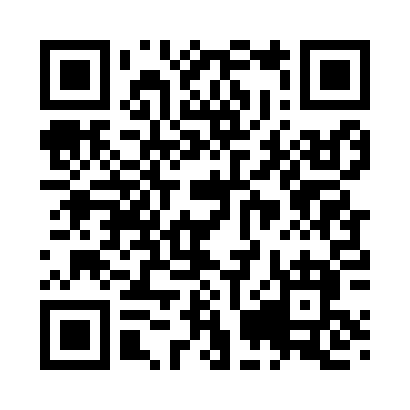 Prayer times for Tavern Village, New Hampshire, USAMon 1 Jul 2024 - Wed 31 Jul 2024High Latitude Method: Angle Based RulePrayer Calculation Method: Islamic Society of North AmericaAsar Calculation Method: ShafiPrayer times provided by https://www.salahtimes.comDateDayFajrSunriseDhuhrAsrMaghribIsha1Mon3:255:1212:514:568:3010:162Tue3:265:1212:514:568:3010:163Wed3:275:1312:514:568:2910:154Thu3:275:1312:514:568:2910:155Fri3:285:1412:524:568:2910:146Sat3:295:1512:524:568:2810:147Sun3:305:1512:524:568:2810:138Mon3:315:1612:524:568:2810:129Tue3:335:1712:524:568:2710:1110Wed3:345:1812:524:568:2710:1011Thu3:355:1812:524:568:2610:1012Fri3:365:1912:534:568:2610:0913Sat3:375:2012:534:568:2510:0814Sun3:385:2112:534:568:2410:0715Mon3:405:2212:534:568:2410:0516Tue3:415:2312:534:558:2310:0417Wed3:425:2312:534:558:2210:0318Thu3:445:2412:534:558:2110:0219Fri3:455:2512:534:558:2110:0120Sat3:465:2612:534:558:209:5921Sun3:485:2712:534:558:199:5822Mon3:495:2812:534:548:189:5723Tue3:515:2912:534:548:179:5524Wed3:525:3012:534:548:169:5425Thu3:545:3112:534:548:159:5226Fri3:555:3212:534:538:149:5127Sat3:575:3312:534:538:139:4928Sun3:585:3412:534:538:129:4829Mon4:005:3512:534:528:119:4630Tue4:015:3612:534:528:109:4531Wed4:035:3712:534:518:099:43